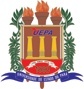 UNIVERSIDADE DO ESTADO DO PARÁGABINETE DA REITORIAPRÓ-REITORIA DE GRADUAÇÃONÚCLEO DE EDUCAÇÃO CONTINUADA E À DISTÂNCIAPROCESSO SELETIVO SIMPLIFICADO PARA A FUNÇÃO DE TUTOR PRESENCIAL DOS CURSOS VINCULADOS À UNIVERSIDADE ABERTA DO BRASIL/UEPAEDITAL Nº 046/2020 – UEPAANEXO VMODELO DE REQUERIMENTO DE RECURSO*NOME DO CANDIDATO: ______________________________________________ CPF: _________________MARQUE O TIPO DE RECURSO DESEJADO:        RECURSO AO RESULTADO PROVISÓRIO DA HOMOLOGAÇÃO DA INSCRIÇÃO                 RECURSO AO RESULTADO PROVISÓRIO DA PONTUAÇÃO DA ANÁLISE DE DOCUMENTOS _____________________, _____ de ____________ de 2020*Preencher, gerar em formato PDF e enviar para o e-mail pssuab@uepa.br, no período previsto no edital.